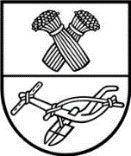 PANEVĖŽIO RAJONO SAVIVALDYBĖS TARYBA SPRENDIMASDĖL SAVIVALDYBĖS TURTO PERDAVIMO PANEVĖŽIO RAJONO SAVIVALDYBĖS ADMINISTRACIJAI VALDYTI, NAUDOTI IR DISPONUOTI JUO PATIKĖJIMO TEISE2023 m. vasario 23 d. Nr. T-40Panevėžys	Vadovaudamasi Lietuvos Respublikos vietos savivaldos įstatymo 16 straipsnio 2 dalies 
26 punktu, Lietuvos Respublikos valstybės ir savivaldybių turto valdymo, naudojimo ir disponavimo juo įstatymo 12 straipsnio 1 ir 2 dalimis, Panevėžio rajono savivaldybės taryba n u s p r e n d ž i a:	1. Perduoti Panevėžio rajono savivaldybės administracijai valdyti, naudoti ir disponuoti juo patikėjimo teise Panevėžio rajono savivaldybės nuosavybės teise priklausančius vietinės reikšmės kelius ir gatves (priedas). 2. Įgalioti Savivaldybės merą ir Savivaldybės administracijos direktorių pasirašyti Savivaldybės turto, perduodamo valdyti, naudoti ir disponuoti juo patikėjimo teise, perdavimo ir priėmimo aktą.Sprendimas gali būti skundžiamas Lietuvos Respublikos administracinių bylų teisenos įstatymo nustatyta tvarka.Savivaldybės meras                                                                                        Povilas Žagunis  Panevėžio rajono savivaldybės tarybos                                      2023 m. vasario 23 d. sprendimo Nr. T-40                                       priedasPANEVĖŽIO RAJONO SAVIVALDYBĖS NUOSAVYBĖS TEISE PRIKLAUSANČIŲ VIETINĖS REIKŠMĖS KELIŲ IR GATVIŲ, PERDUODAMŲ PANEVĖŽIO RAJONO SAVIVALDYBĖS ADMINISTRACIJAI PATIKĖJIMO TEISE VALDYTI, NAUDOTI IR DISPONUOTI JUO PATIKĖJIMO TEISE, SĄRAŠAS_____________________Eil. Nr.Kelio, gatvės pavadinimas ir adresas (vieta)Ilgis (m)Unikalus numerisĮsigijimo vertė EurLikutinė vertė Eur 2023-03-011.Kelias Nr. 149–Kiaužeriai (SMI -5) (Panevėžio r. sav. teritorija)1 8424400-5257-151679 783,8555 563,042.Kelias Nr. A9–Davongalio miškas (SMI-83) (Panevėžio r. sav., Niaukonių k.)9964400-5257-395412 293,420,003.Kelias Nr. A9–Giniūnai    (SMI-81) (Panevėžio r. sav., Giniūnų k.)1 3194400-5257-394341 953,8728 089,734.Kelias Nr. A9–kelias SMI-35 (SMI-74) (Panevėžio r. sav., Utėnų k.)2 3664400-5257-3910101 240,1771 413,045.Žaibgalos g.–Ėriškiai      (UPY-59) (Panevėžio r. sav., Ėriškių k.)3 7624400-5223-9611163 389,8679 790,006.Kelias Nr. A9–bendrovės fermos (SMI-78) (Panevėžio r. sav. teritorija)4174400-5257-393217 435,508 893,597.Sinkonių k. kelias (SMI-45) (Panevėžio r. sav., Sinkonių k.)4184400-5257-363211 953,176 815,508.Sinkonių k. kelias (SMI-45) (Panevėžio r. sav., Sinkonių k.)1 0164400-5275-479329 040,6116 554,469.Kelias Ustronė–Žydeliai (KRE-25) (Panevėžio r. sav. teritorija)9004400-5284-244346 203,0419 108,0410.Kelias Ustronė–Žydeliai (KRE-25) (Panevėžio r. sav. teritorija)1 5074400-5275-471777 428,9932 254,4511.Bartkūnų k., Daniūnai– Žižmiai (RAM-159)(Panevėžio r. sav. teritorija)2 7734400-5266-6467135 319,0158 997,2312.Bartkūnų k., Daniūnai– Žižmiai (RAM-159)(Panevėžio r. sav. teritorija)4 2264400-5273-8324207 640,7389 812,2313.Kavoliškis–Pekapė (MIE-57) (Panevėžio r. sav. teritorija)2 1714400-5313-7481132 889,4546 432,2014.Kelias Nr. 3020–Pučekų k. sodyba Nr. 3 (MIE-36) (Panevėžio r. sav. teritorija)4704400-5279-803544 969,2710 038,3215.Miežiškiai–Trakininkai–Bukaltiškiai (MIE-90) (Panevėžio r. sav. teritorija)3 068 4400-5313-0324262 529,5093 333,3216.Berčiūnai–Rudikėlių vs. (PAN-3) (Panevėžio r. sav. teritorija)2 4784400-5296-285370 570,7040 545,0017.Lakštingalos–Nociagala  (NAU –42) (Panevėžio r. sav. teritorija)2 3024400-5329-453097 741,0348 177,7618.Bliūdžių g.–Siesrauto                                                                                                                                                                                                                                                                                                                                                                                                                                                                                                                                                                                                                                                                                                                                                                                                                            up. (PAN-62) (Panevėžio r. sav. teritorija)8114400-5296-295359 095,5213 249,9819.Barsiukai–Stumbriškis (KAR-183) (Panevėžio r. sav. teritorija)1 6294400-5329-442457 240,7234 933,3220.Šambalioniai–Čiūrai (KRE-59) (Panevėžio r. sav. teritorija)5 2174400-5312-3528287 591,97174 475,3021.Krekenavos vs.–Tabolska (KRE-97) (Panevėžio r. sav., Krekenavos vs. )1 000 4400-5275-475854 781,5621 309,4622.Naujarodžių g.–Rodų miškas (KRE-107) (Panevėžio r. sav., Naujarodžių k.)7704400-5312-349635 893,0814 488,8823.Petriškiai–Dlužniava (KRE-169) (Panevėžio r. sav., Dlužniavos k.)4 2634400-5275-4771158 115,5691 269,4524.Miežiškiai–Nainiškiai Kunciagalio k. (MIE-39A) (Panevėžio r. sav., Kunciagalio k.)8264400-5313-026842 435,7724 304,2325.Nevėžio g.–Lauko g. Miežiškių mstl. (MIE-64) (Panevėžio r. sav.,     Miežiškių mstl.)3984400-5313-038617 416,486 551,1226.Barsiukai–Stumbriškis (KAR-183) (Panevėžio r. sav. teritorija)3 9214400-5324-7720137 883,2984 177,7627.Miežiškiai–Pajuodžiai, Miežiškių mstl. (MIE-89) (Panevėžio r. sav. teritorija)7644400-5336-258656 666,7016 444,4428.Žiliškiai I–Akmeniai (KAR-101) (Panevėžio r. sav. teritorija)1 528 4400-5313-747076 281,9225 076,9529.Sodeliai–Vosniūnų karjeras (KAR-191) (Panevėžio r. sav. teritorija)1 5714400-5328-817894 869,9043 245,8430.Ąžuolytė–Viržonai (KRE-39) (Panevėžio r. sav., Žydelių k.)2 1184400-5275-472885 425,5629 333,3231.Šambalioniai–Mučiūnai  (KRE-56) (Panevėžio r. sav., Mučiūnų k.)1 5474400-5239-290457 152,3725 342,8032.Žalioji g.–miškas (RAM-140) (Panevėžio r. sav. teritorija)1 2654400-5286-364449 428,0718 315,5433.Miežiškiai–valymo įrenginiai, Miežiškių mstl. (MIE-87) (Panevėžio r. sav.,     Miežiškių mstl.)2674400-5313-042423 782,195 911,1234.Lauko g. Miežiškių mstl. (MIE-88) (Panevėžio r. sav., Miežiškių mstl., Lauko g.)2 6634400-5313-0435157 340,8781 155,5635.Jasvilonys–Pakryžiai (MIE-52) (Panevėžio r. sav. teritorija)2 7204400-5313-0302121 465,1826 666,6836.Kerblonių k. kelias,   Kerblonių k. (MIE-62) (Panevėžio r. sav.,     Kerblonių k.)4064400-5313-031335 586,983 093,3237.Bukaltiškių k. kelias, Bukaltiškių k. (MIE-92) (Panevėžio r. sav.,   Bukaltiškių k.)1 0694400-5313-033563 686,4232 533,3238.VEL-120 (Alantos g.)(Panevėžio r. sav., Preidžių k., Alantos g.1 1064400-5298-685724 797,560,0039.Berniūnai–Nevėžninkai (PAN-131) (Panevėžio r. sav. teritorija)1 1374400-5296-305062 522,0334 450,0240.Tvenkinio g. (PAN-144) (Panevėžio r. sav.,    Paviešečių k., Tvenkinio g.)3604400-5296-307225 802,0417 755,0241.Lepšių g. (PAN-216) (Panevėžio r. sav.,    Pažagienių k.)2 685 4400-5296-3294115 877,7457 328,3242.Lepšių g. (PAN-216) (Panevėžio r. sav.,    Pažagienių k.)1594400-5296-33076 858,793 391,9843.Mokyklos g. (PAN-315) (Panevėžio r. sav., Šilagalio k.)4444400-5296-326113 922,267 261,0244.Kelias Nr. A8 – Barklainiai II (RAM-5) (Panevėžio r. sav. teritorija)2 4354400-5279-840292 813,4539 713,0445.Karjero g. (RAM-78) (Panevėžio r. sav.,          Pašilių  II k.)3 9434400-5267-2830297 044,03140 008,3246.Trakininkų g. Miežiškių mstl. (MIE-84) (Panevėžio r. sav., Miežiškių mstl., Trakininkų g.)2 7644400-5313-0413195 449,33107 555,5647.Nevėžis–Stipruoliai, Miško masyvai (MIE-108A) (Panevėžio r. sav. teritorija)5774400-5313-034651 379,7212 355,5648.Miežiškių sen. Taruškos– Kulbiai Taršuškų vs. (MIE-47) (Panevėžio r. sav., Taruškų vs.)2 6494400-5313-0298154 897,5356 711,1049.Kelias SMI-50–namas  Nr. 7 (SMI-54) (Panevėžio r. sav., Švaininkų k.)4074400-5257-387645 577,6917 511,1250.Žižmiai–Užuraisčiai (RAM-164) (Panevėžio r. sav., Žižmių k.)3 1284400-5266-6434123 016,8751 160,2751.Rojūnėlių 1-oji gatvė(Panevėžio r. sav., Ėriškių k., Rojūnėlių 1-oji g.)3334400-5478-912599 975,7691 490,8052.Oželių g. (Panevėžio r. sav., Dembavos k., Oželių g.)2864400-5365-4038205 109,36177 740,8653.Gandrų g. (VEL-5)  (Panevėžio r. sav.,    Dembavos k., Gandrų g.)1554400-5298-32653 568,963 144,6654.Moliupio g. (VEL-204) (Panevėžio r. sav., Preidžių k., Moliupio g.)7704400-5478-8944187 364,35174 675,0755.Gudeliai II–Užuraisčiai (RAM-167) (Panevėžio r.  sav.  teritorija)1 9434400-5273-276281 098,7031 700,0056.Gudeliai II–Užuraisčiai (RAM-167) (Panevėžio r. sav.  teritorija)4394400-5287-975718 309,57 7 150,09        57.Pajuodžiai–Tautkūnai (VEL-220) (Panevėžio r. sav.,  Pajuodžių k.)7954400-5328-845616 816,009 651,3358.Uliūnai–Šatrėnai (RAM-127) (Panevėžio r. sav., Šatrėnų k.)1 3614400-5328-840193 248,8929 244,4459.Uliūnai–Šatrėnai (RAM-127) (Panevėžio r. sav., Šatrėnų k.)7054400-5338-965648 460,8115 288,8860.Kelias Nr. A9–seniūnijos riba (SMI-84) (Panevėžio r. sav.  teritorija)4804400-5429-783942 497,8029 728,1861.Kelias Nr. A9–seniūnijos riba (SMI-84) (Panevėžio r. sav.  teritorija)4394400-5429-784438 869,4527 166,6862.Ragaudžiai–sodyba Nr. 11 (UPY-10) (Panevėžio r. sav. teritorija)1074400-5442-444110 469,371 838,2763.Ragaudžiai–sodyba Nr. 11 (UPY-10)(Panevėžio r. sav. teritorija)4154400-5430-856440 602,147 126,7364.Kairiai–Aleksandrava (VEL-233)  (Panevėžio r. sav. teritorija)8 6934400-5298-7110171 851, 930,0065.Viržonai–Glitėnai (KRE-9) (Panevėžio r. sav., Glitėnų k.)1 9334400-5312-3396103 734,7959 015,0066.Kelias KAR-31–Virsnio k. sodyba Nr. 1 (KAR-58) (Panevėžio r. sav. teritorija)6294400-5313-751626 231,9510 278,9067.Kelias Nr. 3006–Žariškiai (MIE-32) (Panevėžio r. sav., Pavašuokių II k.)2964400-5324-809213 731,204 951,1268.Opstainės g. Miežiškių mstl. (MIE-77) (Panevėžio r. sav., Miežiškių mstl., Opstainės g.)7294400-5313-040244 123,0723 111,1269.Nociagala–„Katalikų kronikos“ muziejus (NAU-39) (Panevėžio r. sav. teritorija)1 6894400-5437-968061 432,820,0070.Tvenkinio g. (PAN-145 (Panevėžio r. sav., Molainių k., Tvenkinio g.)2 1564400-5320-9328162 244,189 658,3671.Kelias Nr. 174–Kučkai (RAG-35) (Panevėžio r. sav., Kučkų k.)4884400-5439-524016 307,04  8 385,4672.Sodeliškiai–Šiekštinių vs. (RAG-75) (Panevėžio r. sav. teritorija)1 0664400-5429-933371 431,7618 236,1273.Paviešečių k. kelias         (PAN-148) (Panevėžio r. sav. teritorija)9994400-5429-826954 682,4217 658,3274.Lėvens g. (PAN-40)(Panevėžio r. sav. teritorija)2674400-5446-393640 037,1030 879,4675.Katkai–miesto riba (PAN-61) (Panevėžio r. sav. teritorija)1 1784400-5437-981465 593,0726 442,2376.Saulės g. (RAG-53)(Panevėžio r. sav.,  Užunevėžių k., Saulės g.)3824400-1471-564340 697,1536 584,4677.Baltijos kelio g. –autoservisas (PAN-85) (Panevėžio r. sav. teritorija)1474400-5437-986965 735,8961 534,5578.Sutkūnai–Margučiai (MIE-45) (Panevėžio r. sav., Sutkūnų k.)1 3364400-5313-027992 380,9928 711,1279.Sutkūnai–Margučiai (MIE-45) (Panevėžio r. sav., Sutkūnų k.)2814400-5400-824519 596,806 264,0280.Vabalai–Bobkalnis (PAN-86) (Panevėžio r. sav. teritorija)1 4454400-5429-790666 156,5022 276,6881.Vabalai–Bobkalnis (PAN-86) (Panevėžio r. sav. teritorija)1 1524400-5429-791757 730,1522 276,6882.Nibragalys–Bajoriškiai (MIE-68) (Panevėžio r. sav. teritorija)7624400-5328-813436 163,6216 355,5683.Nibragalys–Bajoriškiai (MIE-68) (Panevėžio r. sav. teritorija)1 2584400-5336-984552 626,2820 711,1284.Pramonės g. (MIE-130) (Panevėžio r. sav., teritorija)1764400-5437-975819 709,0717 658,3285.Pramonės g. (MIE-130) (Panevėžio r. sav., teritorija)7994400-5441-542020 049,1217 296,0986.Bistrampolis–Kučiai (RAM-126) (Panevėžio r. sav., Kučių k.)4194400-5336-987875 107,8618 044,4487.Bistrampolis–Kučiai (RAM-126) (Panevėžio r. sav., Kučių k.)1 3704400-5328-8190205 304,6623 200,0088.Kelias Nr. 3009–Pavinkšniai SMI-35 (Panevėžio r. sav., Pavinkšnių vs.)5404400-5256-272818 510,628 769,0089.Verslo g.–kelias Nr. 3036 (SMI-70) (Panevėžio r. sav., Perekšlių k.)8574400-5256-275036 050,0227 737,7790.Kelias Nr. 2918–kelias         Nr. 3029 (SMI-26)(Panevėžio r. sav., Smilgių vs.)7954400-5255-735026 159,2816 853,3591.Kelias Nr. A9–Švaininkų g. (SMI-58) (Panevėžio r. sav., Perekšlių k., Švaininkų g.)8724400-5256-274864 820,1937 159,4692.Kelias Nr. 149–namas 
Nr. 3 (SMI-30)  (Panevėžio r. sav., Žvalgų k.)5104400-5255-211018 164,5210 802,8093.Kelias Nr. 3009–Viburiai (SMI-52) (Panevėžio r. sav. teritorija)9384400-5430-866418 564,3116 118,9194.Kelias Nr. 3009–Viburiai (SMI-52) (Panevėžio r. sav. teritorija)2 5174400-5430-865361 148,7943 232,7595.Kelias Nr. A8–Papojis (RAM-1) (Panevėžio r. sav. teritorija)3 0964400-5279-8368155 634,6865 865,5496.Kelias Nr. A8–Šatrėnai (RAM-7) (Panevėžio r. sav. teritorija)1 4614400-5279-837949 924,3923 775,0097.Kelias Nr. 3011–Laužavietė (RAG-62) (Panevėžio r. sav. teritorija)3784400-5429-837419 231,306 492,8298.Kelias Nr. 3011–Laužavietė (RAG-62) (Panevėžio r. sav. teritorija)5144400-5429-835826 150,818 504,1899.Papušių k. kelias (PAN-171) (Panevėžio r. sav., Papušių k.)1 5114400-5296-3250104 998,1364 771,60100.Kelias Nr. 3011–               kelias RAG-70 (RAG-71) (Panevėžio r. sav., Šilų mstl.)9604400-5242-811831 515,8620 364,47101.Nendrės g. (PAN-191)(Panevėžio r. sav., Šilagalio k., Nendrės g.)1 8374400-5296-3140170 112,90115 716,66102.Kelias į Bobkalnio k. (Panevėžio r. sav. teritorija)1 1264400-4853-2712373 608,87267 095,32103.Skaistgiriai–Žaliapurviai (PAI-11) (Panevėžio r. sav. teritorija)2 7014400-5279-7952131 597,7057 852,50104.Fermų g. (VEL-127) (Panevėžio r. sav., Velželio k., Fermų g.)6604400-5297-71143 214,490,00105.Kelias į Dubų k. kapines(VEL-169) (Panevėžio r. sav. teritorija)1374400-5298-70545 432,442 243,64106.Pajuodžiai–Bukaltiškiai (VEL-202) (Panevėžio r. sav., Pajuodžių k.)2 9604400-5328-843425 978,340,00107.Kelias į Uliesio vs. (VEL-240) (Panevėžio r. sav. teritorija)8854400-5426-733913 912,360,00108.Smilgių sen. Kelias SMI-48– Švaininkai  Švaininkų k. (SMI-49) (Panevėžio r. sav. teritorija)1 1744400-5298-677938 100,8325 244,44109.Smilgių sen. Kelias SMI-48– Švaininkai  Švaininkų k. (SMI-49) (Panevėžio r. sav. teritorija)2 6244400-5332-457381 156,8856 355,56110.Kelias Nr. A8–Dumlaukiai (RAM-6) (Panevėžio r. sav. teritorija)2 8134400-5279-8394102 311,7945 876,96111.Piniava–Ūta (PAN-80) (Panevėžio r. sav., Piniavos k., Dubiagirio g.)8754400-5339-9589166 786,2695 400,00112.Jasvilonys–Kavoliškis Vainiškio k. (MIE-56) (Panevėžio r. sav. teritorija)1 6324400-5336-259788 861,9836 711,12113.Čiūrų k. kelias (UPY-37) (Panevėžio r. sav. teritorija)1 2644400-5307-396038 132,9720 670,00114.Kelias Papiškių g.–triušynas–miškas (UPY-99) (Panevėžio r. sav. teritorija)1 4194400-5307-402551 999,7223 143,32115.Juodžio ež.–Stebelkiai II (VAD-41) (Panevėžio r. sav. teritorija)1 8784400-5434-241157 571,5442 108,32116.Anitavos g.–Geležiai (VAD-48) (Panevėžio r. sav. teritorija)1 4824400-5267-303977 019,0244 732,23117.Kelias VAD-8–Janoniai (VAD-20) (Panevėžio r. sav. teritorija)2 4614400-5267-300675 140,0640 065,27118.Kelias Nr. 3017–Vakagaliai (VAD-4) (Panevėžio r. sav. teritorija) 1 438 4400-5431-565858 431,8424 721,68119.Kelias Nr. 1204–kelias          Nr. 3017 (VAD-34) (Panevėžio r. sav. teritorija)1 6854400-5434-2388115 498,8053 971,09120.Kelias Nr. A8–Barklainiai II (RAM -5) (Panevėžio r. sav. teritorija)3024400-5318-25885 606,60 4 922,29121.Kelias VAD-72–Užugojai (VAD-42) (Panevėžio r. sav. teritorija)6304400-5436-166132 255,9014 307,77122.Ragaudžių k. kelias (UPY-8) (Panevėžio r. sav.,    Ragaudžių k.)6534400-5223-968822 455,55 13 912,77123.Krekenavos g.–Deblonas (UPY-41) (Panevėžio r. sav. teritorija)1 5224400-5307-399369 444,4146 110,00124.Gėlainių k. kelias (UPY-60) (Panevėžio r. sav. Ėriškių k.)4 4554400-5223-7306164 129,9595 400,00125.Kelias Nr. 3009–Puziniškio dvaras (Panevėžio r. sav. teritorija) 2 3634400-5478-8960316 572,26296 145,22126.Zalatarų gatvė (Panevėžio r. sav., Ėriškių k., Zalatarų g.)2124400-5478-910373 078,7863 917,38127.Z. Malinsko gatvė (Panevėžio r. sav., Paliūniškio k., Z. Malinsko g.)1 1754400-5478-8971123 590,7878 411,68128.Kelias Iciūnai–Mučiūnai (Panevėžio r. sav. teritorija)2 3184400-5478-8958176 211,1374 390,56129.Žibartonių k. kelias KRE-74 (Panevėžio r. sav. teritorija) 3 6754400-5478-8928293 881,04230 780,57130.Užubaliai II–Barsiukai   (KAR-180) (Panevėžio r. sav. teritorija)1 4664400-5324-777373 115,0944 431,68131.Užubaliai II–Barsiukai   (KAR-180) (Panevėžio r. sav. teritorija)1  0354400-5326-881051 607,5231 555,56132.Aleksandrava–Uliesio vs.(VEL-239) (Panevėžio r. sav. teritorija)7154400-5308-697019 237,010,34133.Velžio sen. Gluosnių g.– Skaistakalnis Maženių k. (VEL-244) (Panevėžio r. sav. teritorija)3 8914400-5328-809884 626,254 242,79134.Karužiškių k. kelias          (VEL-132) (Panevėžio r. sav., Karužiškių k.) 1 9844400-5345-86694 139,840,00135.Sodeliškiai–Velykiai (VEL-210) (Panevėžio r. sav. teritorija)3 4504400-5298-7098122 377,2374 364,98136.Keravos g. (VEL-200) (Panevėžio r. sav., Keravos k., Keravos g.)1 1334400-5299-3661107 985,2156 974,98137.Kelias Ragaudžiai–seniūnijos riba (UPY-9) (Panevėžio r. sav. teritorija)2 4314400-5307-3939134 544,14104 233,32138.Midžiūnų k. kelias (VEL-208 (Panevėžio r. sav. teritorija)1 6594400-5299-368361 774,6335 421,66139.Gluosnių g.–Gluosnių g. 24A (VEL-246 (Panevėžio r. sav. teritorija)1984400-5431-562513 845,020,00140.Gustiškis–Pagiriai (VEL-238) (Panevėžio r. sav. teritorija)2 6224400-5430-860063 691,8838 988,32141.Sodeliškiai–Kuodžiai (VEL-206) (Panevėžio r. sav. teritorija)2 7664400-5299-362951 415,170,00142.Uoksai–Dubai (VEL-167) (Panevėžio r. sav. teritorija)1 2584400-5299-363438 119,8727 383,34143.Paberžiai–Uliūnai (VEL-209) (Panevėžio r. sav. teritorija)1 6104400-5299-372931 636,270,35144.Kelias Palinkuvė–Burveliai (Panevėžio r. sav. teritorija)691 4400-5478-8939129 638,4322 207,50145.Kelias Palinkuvė–Burveliai (Panevėžio r. sav. teritorija)3 5524400-5478-8860137 620,48114 236,12146.Paupio g. (SMI-33) (Panevėžio r. sav., Rimiškių k.)6244400-5257-356519 814,1210 126,41147.Kelias Nr. 3009–Švaininkų g. (SMI-53) (Panevėžio r. sav., Švaininkų k.)2 1074400-5257-3865130 224,8292 458,32148.Kelias Nr. 3009–Švaininkai (SMI-50) (Panevėžio r. sav. teritorija)4 1184400-5257-3787260 675,27186 677,77149.Katinai–Midžiūnai (VEL-207) (Panevėžio r. sav. teritorija)1 2574400-5298-710251 653,1426 500,02150.Jotainėliai–Alantės (VAD-82) (Panevėžio r. sav. teritorija)3 9354400-5267-3058161 709,6385 237,77151.Vadoklių sen., Alančių k., Jotainėliai–Alantės (VAD-82) (Panevėžio r. sav. teritorija)3 8184400-5282-716095 472,4581 796,68152.Miežiškiai–Nainiškiai Nainiškių k. (MIE-39) (Panevėžio r. sav.,      Nainiškių k.)2 0814400-5313-025755 895,790,00153.Kelias Nr. 3029–kelias 
Nr. 3009 Utėnų k. SMI-35 (Panevėžio r. sav. teritorija)3 4354400-5260-24015 536,670,00154.Liubičius–Rūtakiemis (KRE-1) (Panevėžio r. sav. teritorija)2 0224400-5312-351439 771,670,00155.Liubičius–Rūtakiemis (KRE-1) (Panevėžio r. sav. teritorija)6 3534400-5318-1236124 960,140,00156.Kelias Nr. 3029-Kelias SMI-35 (Panevėžio r. sav. teritorija)1 8324400-5255-215313 547,270,00157.Janionių g.–Liubartai (VAD-8) (Panevėžio r. sav. teritorija)2 1054400-5267-299641 913,830,00158.Tvenkinio g. palei tvenkinį (PAN-147) (Panevėžio r. sav., Molainių k., Tvenkinio g.)1 8264400-5320-9354168 832,6045 049,98159.Kelias Nr. A9-Kurys (SMI-80) (Panevėžio r. sav. teritorija)3 5944400-5429-777199 115,4167 618,03160.Verslo g. –kelias SMI-35 (SMI-72) (Panevėžio r. sav., Valiliškių k.)2 0284400-5257-390284 035,9158 733,04161.Žaibgalos g.–kelias Nr. 195 (UPY-67) (Panevėžio r. sav. Ėriškių k.)4 2784400-5223-7517245 900,79155 693,73162.Paįstrys–Skaistgiriai (Panevėžio r. sav. teritorija)5 2054400-0318-33401 035 021,99605 315,48163.Oželių g. (Panevėžio r. sav., Dembavos k., Oželių g.)2864400-5365-4038205 109,36177 740,88164.Tautkūnai–Pakalniai        (VEL-134) (Panevėžio r. sav., Tautkūnų k.)3 0744400-5297-7090382 499,36262 831,36165.Puodžiūnai–Lieknelis (Panevėžio r. sav., Panevėžio r. sav. teritorija)6534400-5763-701515 927,320,00166.Puodžiūnai–Lieknelis (Panevėžio r. sav., Panevėžio r. sav. teritorija)2174400-5771-25755 292,850,00167.Turgaus gatvė (Panevėžio r. sav., Ramygalos m.,      Turgaus g.)1364400-5767-07525 328,430,00168.Dariaus ir Girėno gatvė (Panevėžio r. sav., Ramygalos m., Dariaus ir Girėno g.)9364400-5771-5056198 828,020,00169.Valmoniškio g. (Panevėžio r. sav., Panevėžio r. sav. teritorija)1 1414400-5771-52891 052,37187,04170.Liaudies gatvė (Panevėžio r. sav., Krekenavos mstl., Liaudies g.)4364400-5771-5489127,0713,62171.Sporto gatvė (Panevėžio r., sav., Krekenavos mstl., Sporto g.) 1384400-5770-669031 443,8626 041,56172.Sporto gatvė (Panevėžio r., sav., Krekenavos mstl., Sporto g.)1704400-5783-934438 735,2032 080,21173.Sporto gatvė (Panevėžio r., sav., Krekenavos mstl., Sporto g.)1924400-5783-935543 748,0036 231,75174.Sodų g. (Panevėžio r. sav., Krekenavos mstl., Sodų g.)2584400-5770-671313 479,200,00175.V. Svirskio g. (Panevėžio r. sav., Krekenavos mstl., V. Svirskio g.)1334400-5770-672427 786,43606,24176.Kranto gatvė (Panevėžio r. sav., Krekenavos mstl., Kranto g.)604400-5790-288031,063,51177.Kelias Nr. A-8 –Joskildai (Panevėžio r. sav., Barklainių I k.)924400-5815-892260,680,00178.Šilo g. (Panevėžio r. sav., Pašilių II k.)2124400-5769-091240 442,5822 180,71179.Dubulių gatvė (Panevėžio r. sav., Ėriškių k., Dubulių g.)2264400-5819-448418 154,952 383,29180.Gėlainių gatvė (Panevėžio r. sav., Ėriškių k., Gėlainių g.)1604400-5805-873815 786,205 472,16181.Gudgalio k. kelias (Panevėžio r. sav., Gudgalio k.)6004400-5220-34068 430,840,00182.Sporto g. (VAD-50)Panevėžio r. sav., Vadoklių mstl., Sporto g.5394400-5478-91471 158,480,00183.Kelias Slabadėlė–Grinkai (KRE-100) Panevėžio r. sav., Panevėžio r. sav. teritorija3 2704400-5275-467180 360,792 957,79184.Mileškūnai–PakaušiaiPanevėžio r. sav., Panevėžio r. sav. teritorija5854400-5765-089231,090,00185.Mileškūnai–PakaušiaiPanevėžio r. sav., Panevėžio r. sav. teritorija8224400-5765-090543,690,00186.Kelias Nr. 3031–Kupiškio r. Jasvilonių k. (MIE-52A)Panevėžio r. sav., Jasvilonių k.3064400-5313-035715 512,340,00187.Geležinkelis–Sanžilės tiltas (PAN-19) Panevėžio r. sav., Panevėžio r. sav. teritorija1 0954400-5296-299716 168,330,00188.Bučių k., Bučiai–Labininkai (NAU-6) Panevėžio r. sav., Bučių k.2 3664400-5266-924825 225,390,00189.Tautkūnai–Pakalniai (VEL-134) Panevėžio r. sav., Tautkūnų k.8274400-5297-710321 490,481 352,66190.Mikėnai–Paaptekys (VAD-79) (Panevėžio r. sav., Paaptekio k.)4 0434400-5267-304428 976,870,00191.Medikonių k. kelias (Panevėžio r. sav., Medikonių k.)1 3204400-5749-566268,150,00192.Pamiškė–Dikoniai (Panevėžio r. sav., Panevėžio r. sav. teritorija)1 9574400-5754-541052 208,350,00193.Gailiūnai–Dikonėliai (Panevėžio r. sav., Gailiūnų k.)4564400-5752-268024,920,00194.Palėvenio g. (Panevėžio r. sav., Gailiūnų k., Palėvenio g. )3714400-5752-270414 688,370,00195.Gailiūnų g. (Panevėžio r. sav., Gailiūnų k., Gailiūnų g.)9364400-5752-2715100 050,2333 303,87196.Dikonių g. (Panevėžio r. sav., Gailiūnų k., Dikonių g.)2104400-5752-272665,490,00197.Šiaudinė–Kupstai(Panevėžio r. sav., Panevėžio r. sav. teritorija)6664400-5753-636615 325,680,00198.Adomavos k. kelias (Panevėžio r. sav., Adomavos k.)2194400-5753-645536,380,00199.Naujalaukio vs. kelias (Panevėžio r. sav., Naujalaukio vs.)                                                                                                4784400-5756-594725,850,00200.Kodžiupio gatvė (Panevėžio r. sav., Pakuodžiupių k., Kodžiupio g.)2064400-5756-0093226,320,00201.Gasparų k. kelias (2) (Panevėžio r. sav., Gasparų k.)2554400-5756-011714,590,00202.Šeškų k. kelias(Panevėžio r. sav., Panevėžio r. sav. teritorija)1934400-5827-091011,540,00203.Miško gatvė(Panevėžio r. sav., Paįstrio k., Miško g.)1654400-5757-485712 772,241 468,67204.Žibučių gatvė(Panevėžio r. sav., Paįstrio k., Žibučių g.)4224400-5819-4408926,280,00205.Pušyno gatvė(Panevėžio r. sav., Paįstrio k.,Pušyno g.)2284400-5757-85242 020,970,00206.Jovarų gatvė(Panevėžio r. sav., Paįstrio k., Jovarų g.)2534400-5757-855727 354,613 398,32207.Vienkiemio gatvė(Panevėžio r. sav., Paįstrio k., Vienkiemio g.)5524400-5759-83714 715,590,00208.Žemdirbių gatvė(Panevėžio r. sav., Paįstrio k., Žemdirbių g.)3844400-5759-840622 357,778 622,77209.Gegužinės k. kelias(Panevėžio r. sav., Paįstrio k.)4414400-5759-838225,490,00210. Šilo g.(Panevėžio r. sav., Paįstrio k., Šilo g.)1294400-5759-847127 703,793 739,75211.Topolių g.(Panevėžio r. sav., Gegužinės k., Topolių g.)5494400-5759-849324 665,885 897,04212.Statybininkų g.(Panevėžio r. sav., Gegužinės k., Statybininkų g.)4094400-5759-860628 382,763 263,72213.Verslo g.(Panevėžio r. sav., Gegužinės k., Verslo g.)6264400-5759-8639190,980,00214.Gegužinė–Pragarėlė(Panevėžio r. sav., Panevėžio r. sav. teritorija)4 8554400-5760-14755 207,660,00215.Šakiškių k. kelias(Panevėžio r. sav., Šakiškių k.)1 7254400-5765-791990,370,00216.Paliukai–Šakiškiai(Panevėžio r. sav., Panevėžio r. sav. teritorija)3 0554400-5761-756626 201,360,00217.Sodžiaus g.–kelias SMI-16 (Panevėžio r. sav., Smilgių mstl.)364400-5806-02233,220,00218.Ramioji g.–kultūros centras (Panevėžio r. sav., Smilgių mstl.)314400-5806-008910,720,00219.Ramioji g.–lopšelis-darželis (Panevėžio r. sav., Smilgių mstl.)434400-5813-856215,060,00220.Kelias Nr. 3029–kelias SMI-37 (Panevėžio r. sav., Sujetų k.)2764400-5819-44191 145,880,00221.Bangelės gatvė (Panevėžio r. sav., Perekšlių k., Bangelės g.) 1724400-5805-87051 055,090,00222.Ąžuolų gatvė (Panevėžio r. sav., Perekšlių k., Ąžuolų g.)6054400-5810-738721 714,050,00223.Žemaičių gatvė (Panevėžio r. sav., Perekšlių k., Žemaičių g.)4584400-5818-071151 919,3224 896,37224.Šermukšnių gatvė (Panevėžio r. sav., Perekšlių k., Šermukšnių g.)2294400-5819-45191 511,690,00225.Kelias Nr. A9–rajono riba (Panevėžio r. sav., Smilgių vs.)1 3054400-5810-7332205,640,00226.Pūkių k. kelias (Panevėžio r. sav., Pūkių k.)5524400-5764-137165,740,00227.Įstricos k. kelias (Panevėžio r. sav., Įstricos k.)1 5794400-5767-07419 768,010,00228.Kriaučiūnų k. kelias (Panevėžio r. sav., Kriaučiūnų k.)3074400-5767-081017,280,00229.Kašiaburis –Abukauskynė (Panevėžio r. sav., Abukauskinės k.)9824400-5767-08305 545,040,00230.Vyturių gatvė (Panevėžio r. sav., Paliūniškio k., Vyturių g.)1674400-5805-87491 914,970,00231.Palėvenės g. (Panevėžio r. sav., Paliūniškio k., Palėvenės g.)2024400-5811-715031 930,613 671,65232.Liekupio skersgatvis (Panevėžio r. sav., Paliūniškio k., Liekupio skg.)1464400-5805-877017 436,412 347,35233.Kelias Nr. 122–Bernotai (Panevėžio r. sav., Bernotų k.)4004400-5810-79541 178,900,00234.Ramunių gatvė (Panevėžio r. sav., Paliūniškio k., Ramunių g.)5894400-5815-89665 764,770,00235.Vilkapjūvių k. kelias (Panevėžio r. sav.,  Vilkapjūvių k.)4274400-5823-992225,750,00236.Pečionių gatvė (Panevėžio r. sav., Naujikų k., Pečionių g.) 6324400-5815-89775 052,420,00237.Upelio gatvė (Panevėžio r. sav., Pagiegalos k., Upelio g.)1 2244400-5810-71761 575,580,00238.Kelias KAR-41–Karsakiškis (Panevėžio r. sav.,  Karsakiškio k.)6574400-5815-89555 894,490,00239.Kelias Nr. 122–Naujikai (Panevėžio r. sav.,       Panevėžio r. sav. teritorija)1624400-5805-16571 347,310,00240. Kelias KAR-27–Gieglaičio g. 7 (Panevėžio r. sav., Pagiegalos k.)1834400-5805-103510,710,00241.Kelias Aščiagaliai–Bygailiai (Panevėžio r. sav., Aščiagalių k.)6574400-5810-734334,170,00242.Privažiavimas prie Bygailių k. kapinių (Panevėžio r. sav., Bygailių k.)564400-5813-85081 936,760,00243.Kelias–privažiavimas prie vandens telkinio (Panevėžio r. sav., Tiltagalių k.)1254400-5819-445113,190,00244.Kelias KAR-115–Vepai– Trakai (Panevėžio r. sav., Vepų k.)5154400-5812-1912 28,330,00245.Kelias 122–Auksupio g. 5 (Panevėžio r. sav., Breiviškių k.)5034400-5810-08406 652,350,00246.Palaukių g. (Panevėžio r. sav., Tiltagalių k., Palaukių g.)4774400-5810-080823 594,9511 337,23247.Kelias Nr. 122–telefono ryšių bokštas (Panevėžio r. sav., Palaukių k.)4514400-5824-06983 789,320,00248.Įvažiavimas į laisvalaikio centrą (Panevėžio r. sav., Geležių mstl.)344400-5806-020112,670,00249.Kelias Lopiniai–Tautvilai (Panevėžio r. sav., Lopinių k.)6454400-5810-7354270,880,00250.Šviesos gatvė (Panevėžio r. sav., Geležių mstl., Šviesos g.) 4614400-5818-0822932,580,00251.Pikčių g. (Panevėžio r. sav., Geležių mstl., Pikčių g.)1764400-5810-7910127,140,00252.Atgimimo g. (Panevėžio r. sav., Geležių mstl., Atgimimo g.)4844400-5810-7921423,710,00253.Kelias į Sodelių k. kapines (Panevėžio r. sav., Sodelių k.)2384400-5819-45513 292,750,00254.Dariaus ir Girėno gatvė (Panevėžio r. sav., Ramygalos m., Dariaus ir Girėno g.)2004400-5770-8919110 996,650,00255.Epušoto gatvė(Panevėžio r. sav., Ramygalos m., Epušoto g.)2184400-5767-078518 922,030,00256.Ąžuolytės gatvė(Panevėžio r. sav., Ramygalos m., Ąžuolytės g.)2064400-5769-897810431,820,00257.Lauko gatvė(Panevėžio r. sav., Aukštadvario k., Lauko g.) 2804400-5767-077436 146,600,00258.Pušyno gatvė(Panevėžio r. sav., Uliūnų k., Pušyno g.)4274400-5818-0933127,0713,62259.Linininkų gatvė(Panevėžio r. sav., Upytės k., Linininkų g.)2394400-5810-736532 363,3516 769,16260.Linininkų gatvė(Panevėžio r. sav., Upytės k., Linininkų g.)1704400-5816-242423 019,9611 927,82261.Kelias Nr. 195–Panevėžio g. (Panevėžio r. sav., Upytės k., Panevėžio g.)424400-5806-01237,230,00262.Mingelionių gatvė(Panevėžio r. sav., Ėriškių k., Mingelionių g.)5614400-5818-069942 943,236 209,67263.Palivarko gatvė(Panevėžio r. sav., Ėriškių k., Palivarko g.)6044400-5810-737654 695,1914 908,66264.Bobiniškių k. kelias (Panevėžio r. sav., Bobiniškių k.)8114400-5790-289143,680,00265.Mitriūnų gatvė(Panevėžio r.sav., Mitriūnų k., Mitriūnų g.)1 9524400-5769-2294576,4961,08266. Liepų gatvė (Panevėžio r. sav., Mitriūnų k., Liepų g.)1 2214400-5769-225032 925,230,00267.Parko gatvė (Panevėžio r. sav., Mitriūnų k., Parko g.)1634400-5769-228319 939,5910 412,51268.Ryto g. (Panevėžio r. sav., Mitriūnų k., Ryto g.)2634400-5769-227278,928,63269.Trumpoji g. (Panevėžio r. sav., Mitriūnų k., Trumpoji g.)1144400-5769-22617,150,00270.Kelias Ūdrai–Šventupiai (Panevėžio r. sav., Panevėžio r. sav. teritorija)1 8014400-5769-22296,370,00271.Valmoniškio g.–kelias           Nr. 3004 (Panevėžio r. sav., Valmoniškio k.)6344400-5771-5278102,1611,05272.Lokaušos g. (Panevėžio r. sav., Krekenavos mstl., Lokaušos g.)3294400-5771-53124 072,64226,25273.Ievų gatvė (Panevėžio r. sav., Krekenavos mstl., Ievų g.)564400-5771-549618,802,18274.Nevėžio gatvė (Panevėžio r. sav., Krekenavos mstl., Nevėžio g.)2224400-5771-5501137,8714,76275.Beržytės gatvė (Panevėžio r. sav., Krekenavos mstl., Beržytės g.)1364400-5771-551216,970,00276.Beržytės gatvė (Panevėžio r. sav., Krekenavos mstl., Beržytės g.)1104400-5771-552342,700,00277.Sodų g.–Kęstučio g. (Panevėžio r. sav., Krekenavos mstl.)1314400-5790-292629 310,990,00278.Kelias Breiviškiai–Žvikai (Panevėžio r. sav., Žvikų k.)4474400-5810-71982 996,260,00279.Kelias Breiviškiai–Žvikai (Panevėžio r. sav., Breiviškių k.)7594400-5815-89115 087,610,00280.Tujų gatvė (Panevėžio r. sav., Naujarodžių k., Tujų g.)1694400-5770-677952,075,79281.Kelias Nr. A-8–Joskildai (Panevėžio r. sav., Barklainių I k.)6234400-5810-715432 445,260,00282.Šilo g. (Panevėžio r. sav., Pašilių II k.)2 1574400-5769-092352 816,550,00283.Kazokai–Akmenytė (Panevėžio r. sav., Kazokų k.)8744400-5769-237242 195,480,00284.Tabolskas– Mairiškiai (Panevėžio r. sav., Panevėžio r. sav. teritorija)1 7224400-5770-673534 958,500,00285.Vanagiškiai–Preibiai (Panevėžio r. sav., Panevėžio r. sav. teritorija)4 0074400-5764-1282104 379,190,00286.Sodų gatvė (Panevėžio r. sav., Rabikių k., Sodų g.)14364400-5769-232933 987,980,00287.Kelias A8–Žudžių dvaras (Panevėžio r. sav., Panevėžio r. sav. teritorija)21864400-5769-101041 399,360,00288.Žalioji gatvė (Panevėžio r. sav., Karsakiškio k., Žalioji g.)2144400-5220-32174 326,730,00289.Kelias Ąžuolytė–Raičioniai (Panevėžio r. sav., Panevėžio r. sav. teritorija)3 5934400-5769-224050 310,200,00290.Kelias Šventupiai–Baibokai (Panevėžio r. sav., Panevėžio r. sav. teritorija)2 8174400-5769-223861 165,920,00291.Dobrovolė–Valmoniškiai (Panevėžio r. sav., Panevėžio r. sav. teritorija)8304400-5771-529217 477,900,00292.Kaštonų g. (Panevėžio r. sav., Papalčių k., Kaštonų g.)1 6284400-5771-546724 057,070,00293.Šambalioniai–Čiūrai (Panevėžio r. sav., Panevėžio r. sav. teritorija)1 5584400-5790-291532 429,800,00294.Paliaudės g. (Panevėžio r. sav., Panevėžio r. sav. teritorija) 5 1094400-5769-2307109 479,470,00295.Stanioniai–Įstrica (Panevėžio r. sav., Panevėžio r. sav. teritorija)3 8074400-5763-7066105 157,155 946,19296.Kelias Puodžiūnėliai– Sabonėliai (Panevėžio r. sav., Panevėžio r. sav. teritorija)3 1204400-5815-894460 610,160,00297.Kelias Garuckai–ferma (Panevėžio r. sav. Garuckų k.)2 0584400-5810-716565 361,510,00298.Pamiškė–Dikoniai (Panevėžio r. sav., Panevėžio r. sav. teritorija)3 7464400-5751-992157 324,490,00299.Kelias Ūdrai–Šventupiai (Panevėžio r. sav., Panevėžio r. sav. teritorija)5 1904400-5770-7010150 723,460,00